Загадки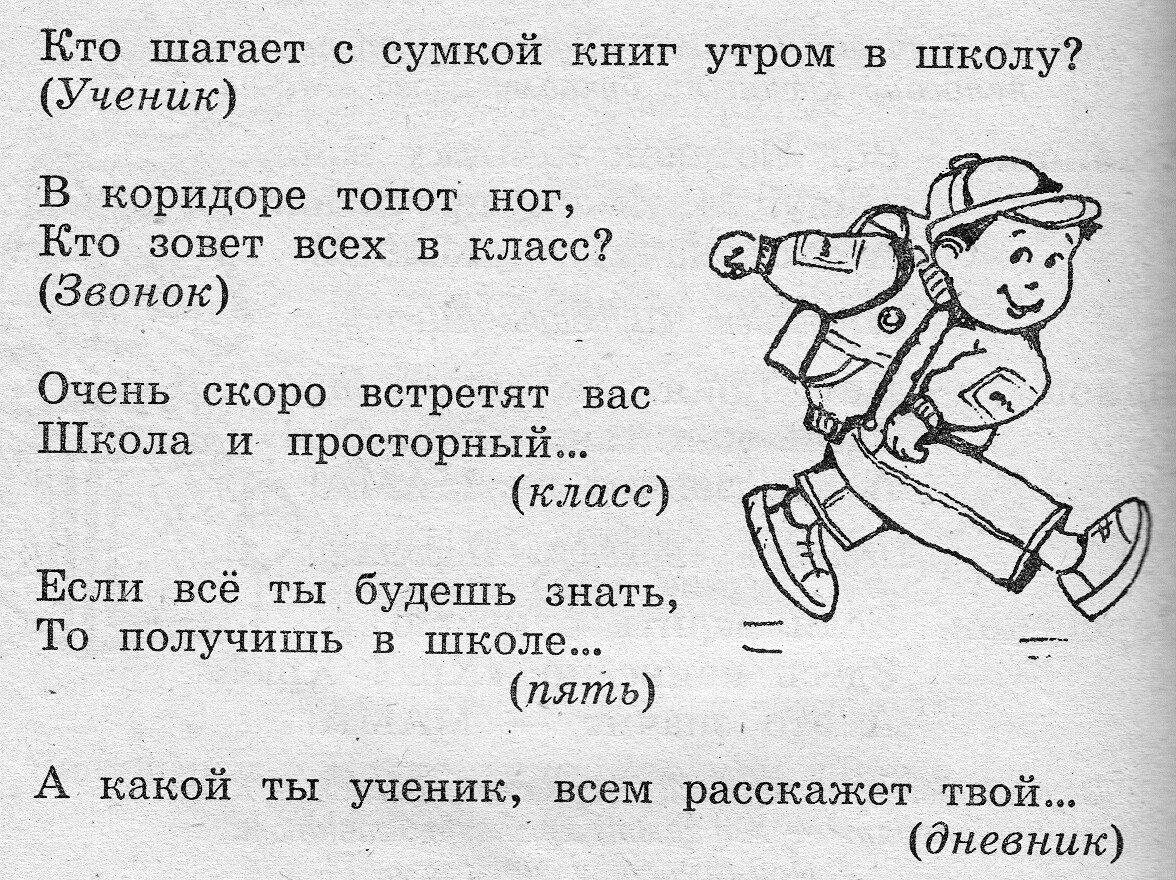 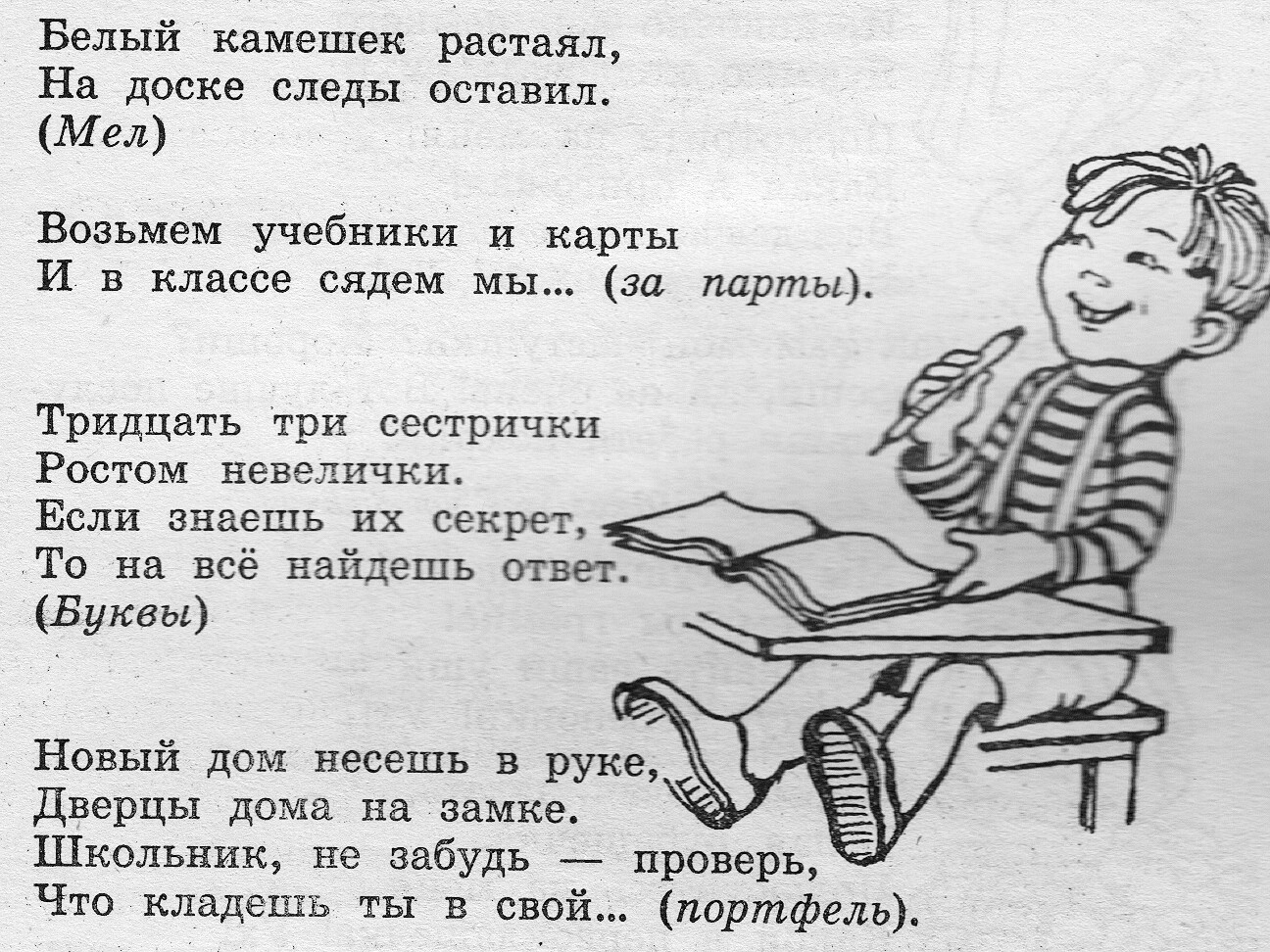 